Об организации обучения населения способам защиты и действиям в чрезвычайных ситуацияхВ соответствии со статьей 8 Федерального закона от 12 февраля 1998 г. № 28-ФЗ «О гражданской обороне», статьями 3, 19 Федерального закона от 18 ноября 1994 г. № 69-ФЗ «О пожарной безопасности», статьей 11 Федерального закона от 21 декабря 1994 года № 68-ФЗ «О защите населения и территорий от чрезвычайных ситуаций природного и техногенного характера», постановлением Правительства Российской Федерации от 4 сентября 2003 г. № 547 «О подготовке населения в области защиты от чрезвычайных ситуаций природного и техногенного характера» и в целях совершенствования порядка подготовки и обучения населения мерам пожарной безопасности, способам защиты от опасностей, возникающих при ведении военных действий или вследствие этих действий, способам защиты при чрезвычайных ситуациях,п о с т а н о в л я ю:  	 1. Утвердить Порядок Об организации обучения населения способам защиты и действиям в чрезвычайных ситуациях. (Приложение № 1).
            2. Установить, что подготовка и обучение организуется в рамках единой системы подготовки населения мерам пожарной безопасности, способам защиты от опасностей, возникающих при ведении военных действий или вследствие этих действий, способам защиты при чрезвычайных ситуациях и осуществляется по соответствующим группам в организациях (в том числе образовательных учреждениях), а также по месту жительства.            3. Признать утратившим силу постановление администрации Николо-Александровского сельсовета от 03.04.2006 г. N 17 "Об организации обучения населения мерам пожарной безопасности на территории Николо-Александровского сельсовета".4. Контроль за исполнением данного постановления оставляю за собой.Глава Николо-Александровского сельсовета                              Г.Т. Панарина          Приложение №1к  постановлению от 29.07.2019 № 37 администрации Николо-Александровского сельсоветаПорядок 
Порядок «Об организации обучения населения способам защиты и действиям в чрезвычайных ситуациях на территории Николо-Александровского сельсовета»1. Настоящее Положение определяет задачи и формы обучения населения, проходящих подготовку и обучение мерам пожарной безопасности, способам защиты от опасностей, возникающих при ведении военных действий или вследствие этих действий, способам защиты при чрезвычайных ситуациях природного и техногенного характера (далее - чрезвычайные ситуации).
          2. Подготовку и обучение мерам пожарной безопасности, способам защиты от опасностей, возникающих при ведении военных действий или вследствие этих действий, способам защиты при чрезвычайных ситуациях проходят:
              - лица, занятые в сфере производства и обслуживания, не включенные в состав органов управления муниципального звена территориальной подсистемы Амурской области единой государственной системы предупреждения и ликвидации чрезвычайных ситуаций (далее - работающее население);
              - лица, не занятые в сфере производства и обслуживания (далее - неработающее население);
              - лица, обучающиеся в общеобразовательных учреждениях и учреждениях начального, среднего и высшего профессионального образования (далее - обучающиеся);
             - работники органов местного самоуправления и организаций, специально уполномоченные решать задачи по предупреждению и ликвидации чрезвычайных ситуаций и включенные в состав органов управления сельского звена муниципального звена территориальной подсистемы Амурской области  единой государственной системы предупреждения и ликвидации чрезвычайных ситуаций (далее - уполномоченные работники);
           - председатели комиссий по предупреждению и ликвидации чрезвычайных ситуаций и обеспечению пожарной безопасности администрации Николо-Александровского сельсовета .
          3. Основными задачами при подготовке населения и обучении мерам пожарной безопасности, способам защиты от опасностей, возникающих при ведении военных действий или вследствие этих действий, способам защиты при чрезвычайных ситуациях являются:
 	- ознакомление населения с опасностями, возникающими при ведении военных действий или вследствие этих действий;
         - обучение населения действиям в чрезвычайных ситуациях природного и техногенного характера, а также при угрозе и совершении террористического акта;
        - обучение населения действиям в условиях негативных и опасных факторов бытового характера;
       - обучение населения правилам и приемам оказания первой медицинской помощи пострадавшим, правилам пользования средствами индивидуальной и коллективной защиты;
         4. Подготовка и обучение населения мерам пожарной безопасности, способам защиты от опасностей, возникающих при ведении военных действий или вследствие этих действий предусматривает:
          - для работающего населения - проведение занятий по месту работы согласно рекомендуемым программам и самостоятельное изучение порядка действий при чрезвычайных ситуациях с последующим закреплением полученных знаний и навыков на учениях и тренировках;
         - для неработающего населения - проведение бесед, лекций, вопросов и ответов, консультаций, в том числе на учебно-консультационных пунктах, а также самостоятельное изучение памяток, листовок, пособий по тематике пожарной безопасности, способам защиты от опасностей, возникающих при ведении военных действий или вследствие этих действий, способам защиты при чрезвычайных ситуациях области гражданской обороны и защиты при чрезвычайных ситуациях;
        - для обучающихся - проведение занятий в учебное время по соответствующим программам в рамках курса «Основы безопасности жизнедеятельности» и дисциплины «Безопасность жизнедеятельности», утвержденными Министерством образования Российской Федерации;
       - для членов и председателя комиссии по предупреждению и ликвидации чрезвычайных ситуаций и обеспечению пожарной безопасности – прохождение обучения не реже 1 раза в 3 года, проведение самостоятельной работы.
           5. Для лиц, впервые назначенных на должность, связанную с выполнением обязанностей в области пожарной безопасности, способов защиты от опасностей, возникающих при ведении военных действий или вследствие этих действий, способам защиты при чрезвычайных ситуациях области гражданской обороны и защиты при чрезвычайных ситуациях обучение в течение первого года работы является обязательной. 
           6. Обучение в области пожарной безопасности, способов защиты от опасностей, возникающих при ведении военных действий или вследствие этих действий, способам защиты при чрезвычайных ситуациях в области гражданской обороны и защиты при чрезвычайных ситуациях члены и председатель комиссии по предупреждению и ликвидации ЧС и обеспечению ПБ проходят - в учебно-методическом центре по гражданской обороне и чрезвычайным ситуациям Амурской области («УМЦ ГОЧС Амурской области»);
            7. Знания, умения и навыки в области пожарной безопасности, способов защиты от опасностей, возникающих при ведении военных действий или вследствие этих действий закрепляются проверкой знаний обучающихся в ходе устных и письменных опросов.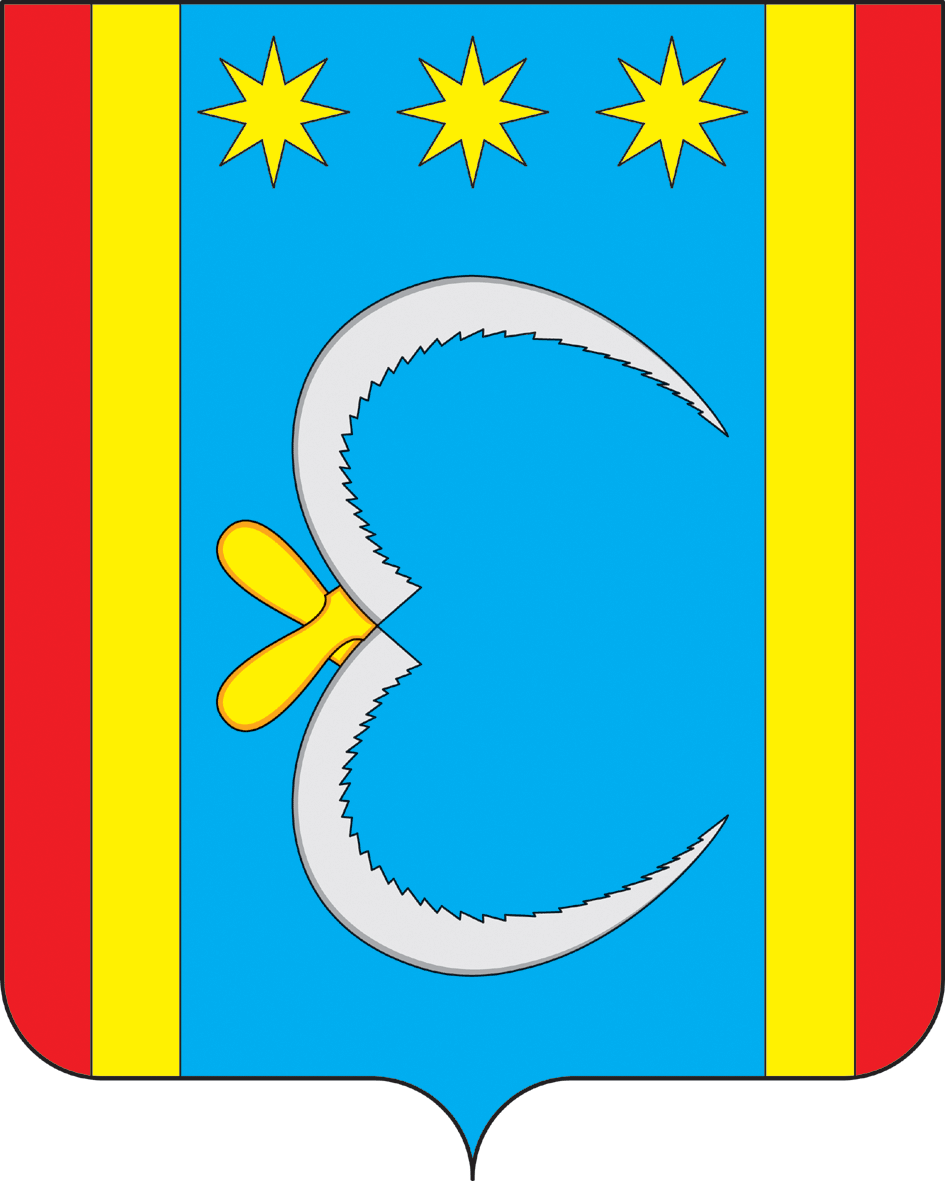 АДМИНИСТРАЦИЯ НИКОЛО-АЛЕКСАНДРОВСКОГО СЕЛЬСОВЕТАОКТЯБРЬСКОГО РАЙОНА АМУРСКОЙ ОБЛАСТИПОСТАНОВЛЕНИЕАДМИНИСТРАЦИЯ НИКОЛО-АЛЕКСАНДРОВСКОГО СЕЛЬСОВЕТАОКТЯБРЬСКОГО РАЙОНА АМУРСКОЙ ОБЛАСТИПОСТАНОВЛЕНИЕАДМИНИСТРАЦИЯ НИКОЛО-АЛЕКСАНДРОВСКОГО СЕЛЬСОВЕТАОКТЯБРЬСКОГО РАЙОНА АМУРСКОЙ ОБЛАСТИПОСТАНОВЛЕНИЕАДМИНИСТРАЦИЯ НИКОЛО-АЛЕКСАНДРОВСКОГО СЕЛЬСОВЕТАОКТЯБРЬСКОГО РАЙОНА АМУРСКОЙ ОБЛАСТИПОСТАНОВЛЕНИЕАДМИНИСТРАЦИЯ НИКОЛО-АЛЕКСАНДРОВСКОГО СЕЛЬСОВЕТАОКТЯБРЬСКОГО РАЙОНА АМУРСКОЙ ОБЛАСТИПОСТАНОВЛЕНИЕ 29.07.2019                                                                           № 37с. Николо-Александровкас. Николо-Александровкас. Николо-Александровкас. Николо-Александровкас. Николо-Александровка